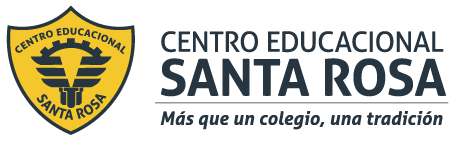 DIRECCIÓN ACADÉMICADEPARTAMENTO ESPECIALIDADESAtención de PárvulosRespeto – Responsabilidad – Resiliencia – ToleranciaInstruccionesImprime la guía y pégala en el cuaderno de Higiene y seguridad del párvulo, si no puedes imprimirla solo desarrolla las preguntas.Luego lee la introducción a la Tarea y desarrolla las preguntas que se plantean al final en tu cuaderno.Introducción a la TareaA través de la siguiente guía daremos inicio al desarrollo de la tarea 1“Apoyando al niño/a a vestirse y desvestirse de acuerdo a su nivel de autonomía”. El proceso que el niño/a realiza para lograr vestirse y desvestirse solo  es largo y tiene relación específicamente con el desarrollo de su autonomía y motricidad. La autonomía se refiere a la adquisición de una progresiva capacidad del niño/a  para valerse por sí mismo en los distintos planos de su actuar, pensar y sentir. Ello posibilita gradualmente su iniciativa e independencia para escoger, opinar, proponer, decidir y contribuir, junto con el asumir gradualmente responsabilidad por sus actos ante sí y los demás. La motricidad es la  capacidad de mover una parte corporal o su totalidad, siendo éste un conjunto de actos voluntarios e involuntarios coordinados y sincronizados por las diferentes unidades motoras (músculos).En las bases curriculares de la educación Parvularia (BCEP), el desarrollo de la autonomía y la motricidad  los podemos encontrar en el Ámbito “Desarrollo Personal y social”, la autonomía específicamente en el Núcleo de Aprendizaje “Identidad y Autonomía”, y la motricidad específicamente en el Núcleo de aprendizaje “Corporalidad y Movimiento”. En estos núcleos encontramos  los Objetivos de aprendizaje que los niños/as deben lograr en cada nivel educativo (Sala cuna, niveles medios y niveles de transición)  que permitirán finalmente que el niño/a pueda vestirse y desvestirse por sí mismo. A continuación se presentan los objetivos de aprendizaje del Núcleo “Identidad y Autonomía” y del Núcleo “Corporalidad y Movimiento”, para cada nivel educativo, extraído de las Bases curriculares de la educación parvularia (BCEP). Ámbito de experiencias de aprendizaje: Desarrollo Personal y socialNúcleo de Aprendizaje: Identidad y AutonomíaObjetivos de aprendizaje para:Primer Nivel (Sala cuna)1. Expresar vocal, gestual o corporalmente distintas necesidades o emociones (alegría, miedo, pena, entre otras). 2. Manifestar satisfacción cuando percibe que adultos significativos le expresan afecto. 3. Reconocer algunas emociones en adultos significativos, reaccionando frente a ellas. 4. Manifestar sus preferencias por algunas situaciones, objetos y juegos. 5. Manifestar interés por nuevas situaciones u objetos, ampliando su campo y repertorio de acción habitual. 6. Reconocer algunos rasgos distintivos de su identidad, tales como: su nombre y su imagen física en el espejo. 7. Incorporar rutinas básicas vinculadas a la alimentación, vigilia, sueño, higiene, y vestuario dentro de un contexto diferente a su hogar y sensible a sus necesidades personales.Segundo Nivel (Medio)1.  Representar verbal y corporalmente diferentes emociones y sentimientos, en sus juegos. 2. Manifestar disposición y confianza al separarse de los adultos significativos. 3. Reconocer en sí mismo, en otras personas y en personajes de cuentos, emociones tales como: tristeza, miedo, alegría, pena y rabia. 4. Manifestar disposición para regular sus emociones y sentimientos, en función de las necesidades propias, de los demás y de algunos acuerdos para el funcionamiento grupal. 5. Manifestar sus preferencias cuando participa o cuando solicita participar, en diversas situaciones cotidianas y juegos. 6. Actuar con progresiva independencia, ampliando su repertorio de acciones, acorde a sus necesidades e intereses. 7. Comunicar algunos rasgos de su identidad, como su nombre, sus características corporales, género y otros. 8. Apreciar sus características identitarias, fortalezas y habilidades. 9. Manifestar progresiva independencia en sus prácticas de alimentación, vigilia y sueño, vestimenta, higiene corporal, bucal y evacuación. 10. Manifestar satisfacción y confianza por su auto valía, comunicando algunos desafíos alcanzados, tales como: saltar, hacer torres, sacar cáscara de huevos, entre otros. 11. Identificar alimentos que se consumen en algunas celebraciones propias de su familia y comunidad. 12. Representar sus pensamientos y experiencias, atribuyendo significados a objetos o elementos de su entorno, usando la imaginación en situaciones de juego.Tercer Nivel (Transición)1.  Comunicar a los demás, emociones y sentimientos tales como: amor, miedo, alegría, ira, que le provocan diversas narraciones o situaciones observadas en forma directa o a través de TICs. 2.  Manifestar disposición y confianza para relacionarse con algunos adultos y pares que no son parte del grupo o curso. 3.  Reconocer emociones y sentimientos en otras personas, observadas en forma directa o a través de TICs. 4.  Expresar sus emociones y sentimientos autorregulándose en función de las necesidades propias, de los demás y las normas de funcionamiento grupal. 5.  Comunicar sus preferencias, opiniones, ideas, en diversas situaciones cotidianas y juegos. 6.  Planificar proyectos y juegos, en función de sus ideas e intereses, proponiendo actividades, organizando los recursos, incorporando los ajustes necesarios e iniciándose en la apreciación de sus resultados. 7.  Comunicar rasgos de su identidad de género, roles (nieta/o, vecino/a, entre otros), sentido de pertenencia y cualidades personales. 8.  Comunicar sus características identitarias, fortalezas, habilidades y desafíos personales. 9.  Cuidar su bienestar personal, llevando a cabo sus prácticas de higiene, alimentación y vestuario, con independencia y progresiva responsabilidad. 10.  Comunicar a otras personas desafíos alcanzados, identificando acciones que aportaron a su logro y definiendo nuevas metas. 11.  Distinguir parámetros establecidos para la regulación de alimentos, tales como: etiquetado de sellos, fechas de vencimiento, entre otros. 12.  Anticipar acciones y prever algunas situaciones o desafíos que se pueden presentar, en juegos, proyectos, sucesos que experimenta o que observa a través de TICs. 13.  Representar en juegos sociodramáticos, sus pensamientos y experiencias atribuyendo significados a objetos, personas y situaciones.Núcleo de Aprendizaje: Corporalidad y MovimientoObjetivos de aprendizaje para:Primer Nivel (Sala cuna)1. Manifestar su agrado, al sentirse cómodo, seguro y contenido corporalmente. 2. Descubrir partes de su cuerpo y algunas de sus características físicas, a través de diversas experiencias sensoriomotrices. 3. Manifestar interés y satisfacción al moverse libremente en situaciones cotidianas y lúdicas. 4. Ampliar sus posibilidades de exploración sensoriomotriz, adquiriendo control de la prensión palmar voluntaria (toma objetos, se pasa objetos de una mano a otra, entre otros) y la postura sedente. 5. Adquirir desplazamiento gradual en sus distintas formas (girar, reptar, ponerse de pie, caminar), para disfrutar la ampliación de sus posibilidades de movimiento, exploración y juego. 6. Coordinar movimientos de manipulación ubicando objetos en relación a su propio cuerpo, tales como: acercar objetos pequeños utilizando índice y pulgar en oposición. 7. Explorar la alternancia de posturas y movimientos en acciones tales como: trepar, lanzar objetos o hacer ronda, adquiriendo control gradual de su cuerpo al jugar.Segundo Nivel (Medio)1.  Reconocer situaciones en que se siente cómodo corporalmente, manifestando al adulto su bienestar y su interés por mantener estas condiciones. 2.  Reconocer las principales partes, características físicas de su cuerpo y sus funciones en situaciones cotidianas y de juego. 3.  Experimentar diversas posibilidades de acción con su cuerpo, en situaciones cotidianas y de juego, identificando progresivamente el vocabulario asociado. 4.  Reconocer el bienestar que le produce el movimiento libre en situaciones cotidianas y lúdicas, manifestando su interés por desarrollarlo en forma frecuente. 5.  Perfeccionar su coordinación visomotriz fina, a través del uso de diversos objetos, juguetes y utensilios. 6.  Adquirir control y equilibrio en movimientos, posturas y desplazamientos que realiza en diferentes direcciones y en variadas situaciones cotidianas y juegos, con y sin implementos. 7.  Resolver desafíos prácticos en situaciones cotidianas y juegos, incorporando mayor precisión y coordinación en la realización de posturas, movimientos y desplazamientos, tales como: esquivar obstáculos o mantener equilibrio al subir escalas. 8.  Utilizar categorías de ubicación espacial y temporal, tales como: adelante/atrás, arriba/ abajo, adentro/afuera, antes/ después, rápido/lento, en situaciones cotidianas y lúdicas.Tercer Nivel (Transición)1.  Manifestar iniciativa para resguardar el autocuidado de su cuerpo y su confortabilidad, en función de su propio bienestar. 2.  Apreciar sus características corporales, manifestando interés y cuidado por su bienestar y apariencia personal. 3.  Tomar conciencia de su cuerpo, de algunas de sus características internas (tales como: ritmo cardíaco, de respiración), de su esquema y progresivamente de su tono corporal y lateralidad, por medio de juegos. 4.  Comunicar nuevas posibilidades de acción logradas a través de su cuerpo en situaciones cotidianas y de juego, empleando vocabulario preciso. 5.  Comunicar el bienestar que le produce el movimiento, al ejercitar y recrear su cuerpo en forma habitual, con y sin implementos u obstáculos. 6.  Coordinar con precisión y eficiencia sus habilidades psicomotrices finas en función de sus intereses de exploración y juego. 7.  Resolver desafíos prácticos manteniendo control, equilibrio y coordinación al combinar diversos movimientos, posturas y desplazamientos tales como: lanzar y recibir, desplazarse en planos inclinados, seguir ritmos, en una variedad de juegos. 8.  Coordinar sus habilidades psicomotoras practicando posturas y movimientos de fuerza, resistencia y tracción tales como: tirar la cuerda, transportar objetos, utilizar implementos, en situaciones cotidianas y de juego. 9.  Utilizar categorías de ubicación espacial y temporal, tales como: adelante/atrás/al lado/entre, día/noche, hoy/ mañana, antes/durante/después, en situaciones cotidianas y lúdicas.Como futuras técnicos tienen la misión de acompañar a las educadoras y a los párvulos en el desarrollo de todos estos objetivos, dependiendo del nivel en el que trabajen. Recuerden que no solo son actividades o materiales didácticos, en todo momento estamos estimulando y enseñando, partiendo con nuestro ejemplo, con nuestro actuar, somos modelos a seguir para nuestros niños/as.A continuación reflexiona sobre lo trabajado, respondiendo las siguientes preguntas y al finalizar un trabajo para que desarrolles en este período.Realiza un vocabulario con aquellas palabras que no conoces, busca el significado y escríbelo en tu cuaderno.¿Crees que es importante para la vida el desarrollo óptimo de la autonomía y motricidad? Menciona algunos ejemplos en tu etapa de desarrollo, adolescencia, en que se ven estos aprendizajes trabajados.En relación específicamente a la Tarea 1 “Apoyando al niño/a a vestirse y desvestirse de acuerdo a su nivel de desarrollo”, selecciona  aquellos objetivos de aprendizaje, para cada nivel educativo, que tengan estricta relación con el vestirse y desvestirse, de los 2 núcleos de aprendizaje presentados en la guía “Identidad y Autonomía” y “Corporalidad y Movimiento”.Menciona que habilidades físicas/motoras son necesarias de trabajar para que el niño/a logre vestirse y desvestirse por sí mismo. Por ejemplo: subir y bajar un cierre.Piensa creativamente en algún material didáctico que estimule la habilidad de vestirse y desvestirse por sí mismo. Puede estar enfocado a cualquiera de los niveles, tú eliges. Guíate con los objetivos de aprendizaje que seleccionaste anteriormente, y recuerda realizar un boceto de tu material, para desarrollar mejor aún tu creatividad.Este material lo debes CONFECCIONAR, tienes todo este tiempo para realizarlo pues su entrega será cuando volvamos a trabajar en el colegio.Recuerda que todo material que construyas será utilizado a futuro, en tu práctica o en tu vida laboral.Pauta de corrección1.- Respuesta individual2.- es importante el desarrollo de la autonomía y motricidad, ya que nos acompañan durante toda nuestra vida y son esenciales para lograr otros tipos de objetivos. Ejemplos: realizar ejercicios, manipular diferentes tipos de herramientas, para poder desplazarnos en diferentes lugares de forma autónoma y sin restricciones.3.-  Tarea 1 “Apoyando al niño/a a vestirse y desvestirse de acuerdo a su nivel de desarrollo”Núcleo “Identidad y Autonomía”Nivel Sala Cuna6. Reconocer algunos rasgos distintivos de su identidad, tales como: su nombre y su imagen física en el espejo. 7. Incorporar rutinas básicas vinculadas a la alimentación, vigilia, sueño, higiene, y vestuario dentro de un contexto diferente a su hogar y sensible a sus necesidades personales.Nivel Medio6. Actuar con progresiva independencia, ampliando su repertorio de acciones, acorde a sus necesidades e intereses. 7. Comunicar algunos rasgos de su identidad, como su nombre, sus características corporales, género y otros.9. Manifestar progresiva independencia en sus prácticas de alimentación, vigilia y sueño, vestimenta, higiene corporal, bucal y evacuación.Nivel Transición9.  Cuidar su bienestar personal, llevando a cabo sus prácticas de higiene, alimentación y vestuario, con independencia y progresiva responsabilidad. 10.  Comunicar a otras personas desafíos alcanzados, identificando acciones que aportaron a su logro y definiendo nuevas metas. Núcleo “Corporalidad y Movimiento”Nivel Sala cuna2. Descubrir partes de su cuerpo y algunas de sus características físicas, a través de diversas experiencias sensoriomotrices.4. Ampliar sus posibilidades de exploración sensoriomotriz, adquiriendo control de la prensión palmar voluntaria (toma objetos, se pasa objetos de una mano a otra, entre otros) y la postura sedente.6. Coordinar movimientos de manipulación ubicando objetos en relación a su propio cuerpo, tales como: acercar objetos pequeños utilizando índice y pulgar en oposición. Nivel Medio3.  Experimentar diversas posibilidades de acción con su cuerpo, en situaciones cotidianas y de juego, identificando progresivamente el vocabulario asociado. 5.  Perfeccionar su coordinación visomotriz fina, a través del uso de diversos objetos, juguetes y utensilios. Nivel Transición4.  Comunicar nuevas posibilidades de acción logradas a través de su cuerpo en situaciones cotidianas y de juego, empleando vocabulario preciso. 6.  Coordinar con precisión y eficiencia sus habilidades psicomotrices finas en función de sus intereses de exploración y juego. 4.- Habilidades Motoras-subir y bajar cierre-abotonar-cerrar broches-amarrar cordones5.-Ejemplos de material didáctico que estimula el vestirse y desvestirse.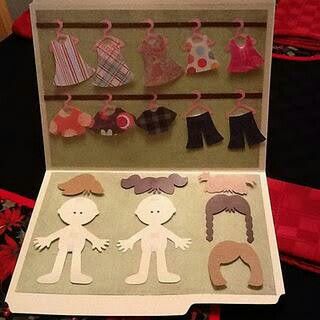 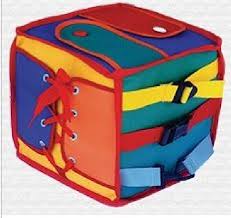 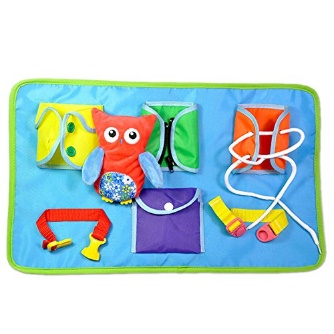 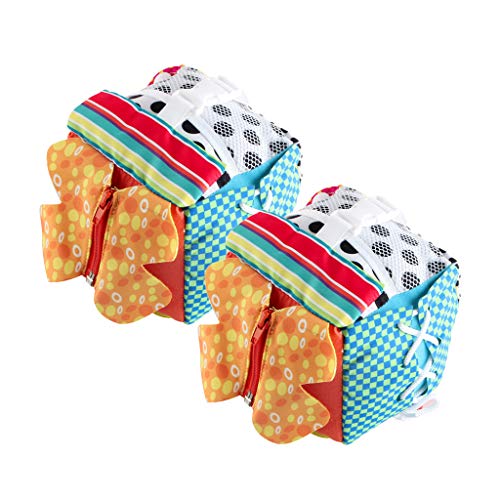 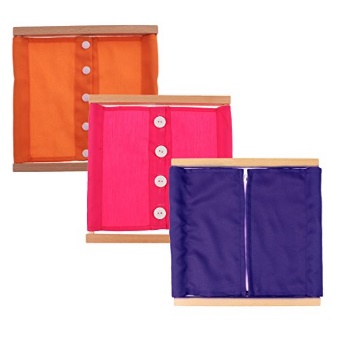 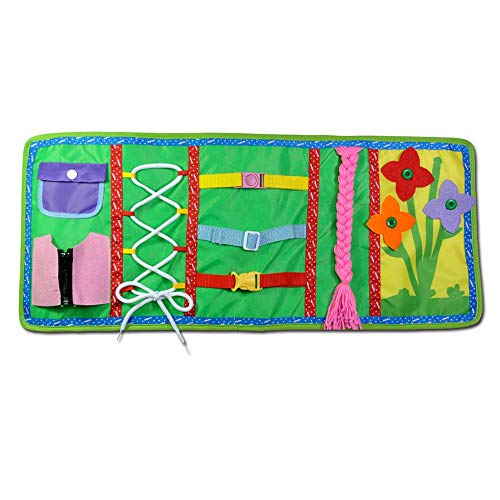 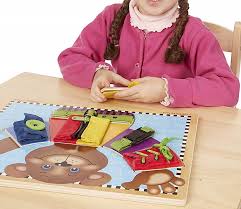 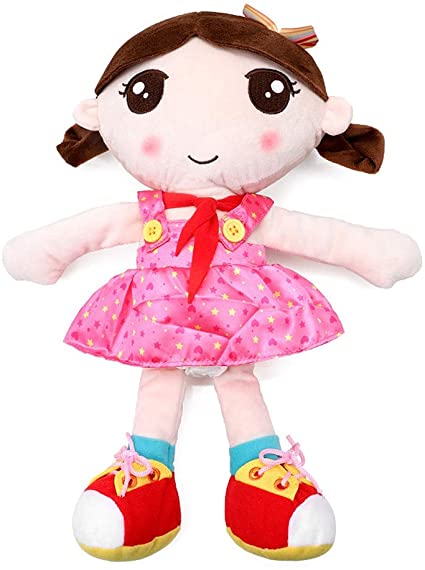 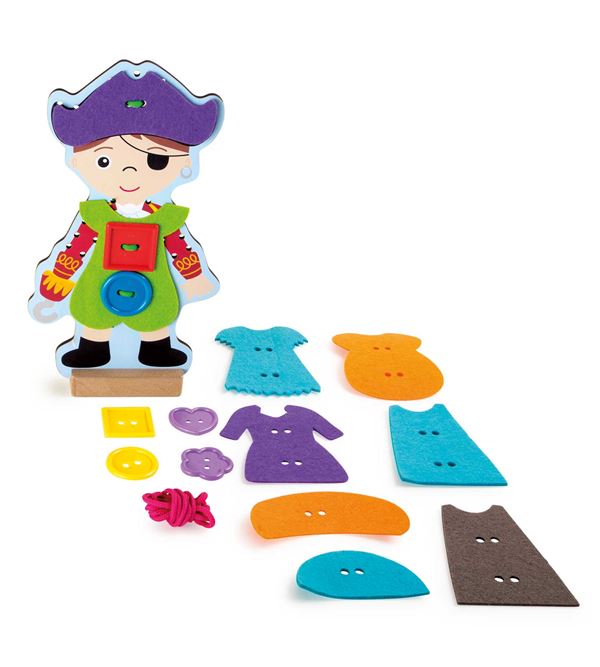 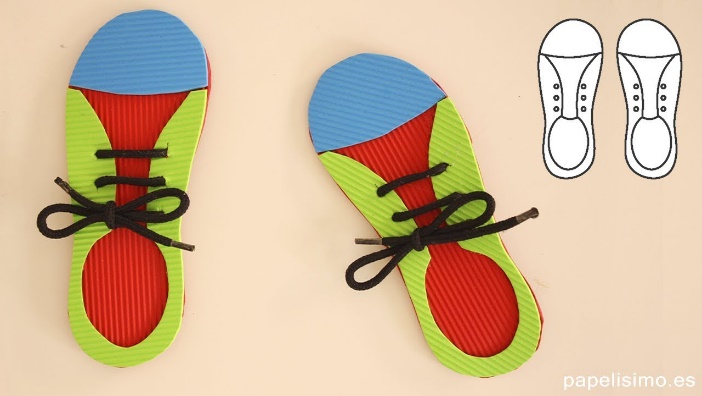 Realizar un boceto con el dibujo, colores y forma a desarrollar el material didáctico. Incluir la lista de materiales a utilizar.Para confeccionarlo debes considerar  el buen uso de los materiales: cortes parejos, sin residuos de pegamentos, costuras parejas y uniformes.Material que pueda ser utilizado por los niños/as que no manifieste ningún peligro. Material lavable o que se pueda limpiar. 